AUTORITZACIÓ DE REPRESENTACIÓ PER TRÀMITSDADES DE LA PERSONA QUE AUTORITZA DADES DE LA PERSONA REPRESENTANT AUTORITZADA*Dades obligatòries  Autoritzo rebre comunicacions i notificacions per mitjans electrònics relacionades amb aquesta sol·licitud al correu electrònic i/o telèfon mòbil (consulteu les condicions del servei que s’indiquen més avall). He llegit i accepto les condicions del servei de notificacions electròniques.En cas que les dades siguin les de la persona representant, marqueu la següent casella  DOCUMENTACIÓ QUE OBRA EN PODER DE L’AJUNTAMENTDECLARO RESPONSABLEMENTQue en cas d’actuar com a representant legal, disposo de tots els poders necessaris per a tramitar aquest document i rebre, si escau, les corresponents comunicacions i/o notificacions. Que les dades consignades en aquest formulari, així com els documents adjunts que puguin acompanyar-la són certes, i que soc coneixedor/a que la inexactitud o falsedat o omissió de les dades declarades, o documents que l’acompanyen, pot comportar deixar sense efecte el tràmit corresponent i exigències de les responsabilitats previstes a la legislació vigent. AUTORITZO • A l’ajuntament a verificar les meves dades a altres administracions o organismes per comprovar el compliment de les condicions requerides en aquesta tramitació, i que pugui verificar-les durant la seva vigència. • A la persona autoritzada, que actuï com a representat per a fer la gestió de:  		 El tràmit concret       		 Tots els tràmits i procediments amb l'Ajuntament de l'Estany.PROTECCIÓ DE DADES COMUNICACIONS / NOTIFICACIONS ELECTRÒNIQUES *Condicions del servei de comunicacions i notificacions electròniques: L'acceptació comportarà el consentiment de la persona interessada per rebre per mitjans electrònics qualsevol notificació amb efectes jurídics que es pugui derivar d'aquest procediment.Les notificacions i les comunicacions electròniques es dipositaran a la seu electrònica de la pàgina web de l’ajuntament de l’Estany (https://www.seu-e.cat/web/estany/seu-electronica). El sistema de notificacions i comunicacions electròniques pot enviar a la persona interessada, a títol merament informatiu, un SMS i correu electrònic informant-lo del dipòsit de la notificació/comunicació. Per a l’acreditació de l'accés de la persona interessada al contingut de les notificacions caldrà la identificació i autenticació de la mateixa amb algun dels dos mecanismes següents:a) mitjançant certificat digital (DNI electrònic, certificat Idcat,…)b) mitjançant una contrasenya d’un sol ús, que s’enviarà al número de telèfon mòbil o adreça de correu electrònic indicats a efectes de notificacions en aquesta sol·licitud. Aquesta opció només estarà disponible quan la notificació o la comunicació permeti aquest tipus d’identificació. En la utilització d’aquest sistema es recomanable aplicar les consideracions de seguretat esmentades al final d’aquest formulari.Per a l'accés al contingut de les comunicacions únicament cal la identificació de la persona interessada.Pel que fa a les notificacions electròniques de conformitat amb l’establert en l’article 56 de la llei 26/2010, de 3 d’agost, de Règim jurídic i de procediment de les administracions públiques de Catalunya la notificació per mitjans electrònics s'entén rebutjada a tots els efectes si, un cop s'ha acreditat la posada a disposició de la persona interessada o del representant o la representant d'aquesta, han transcorregut deu dies naturals sense accedir-ne al contingut, o bé cinc dies en els expedients de contractació, llevat que, d'ofici o a instància del destinatari o destinatària, es comprovi la impossibilitat tècnica o material d'accedir-hi.SIGNATURA Data: 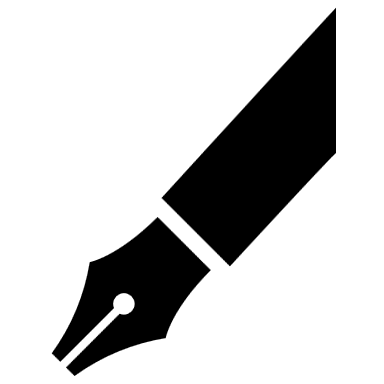 (Per a realitzar el tràmit telemàtic, un cop empleneu el document, guardeu-lo o imprimiu-lo a pdf. i signeu-lo digitalment)IL·LM. SR.ALCALDE DE L’AJUNTAMENT DE L’ESTANY Nom i cognoms*Nom i cognoms*Nom i cognoms*DNI / Passaport/NIF/NIE*Adreça*Adreça*Codi Postal*Municipi*Província*Telèfon mòbil de notificacions*      Telèfon fixAdreça electrònica de notificacions*      Nom i cognoms*Nom i cognoms*Nom i cognoms*DNI / Passaport/NIF/NIE*Adreça*Adreça*Codi Postal*Municipi*Província*Telèfon mòbil de notificacions*      Telèfon fixAdreça electrònica de notificacions*      Responsable del tractament Ajuntament de l’Estany C. Dr. Vilardell, 1 08148 L’Estany Tel.: 938303000  estany@estany.cat  www.estany.cat Dades de contacte delegat de protecció de dades dpd.ajestany@diba.catServei d’Assistència Municipal i Suport Estratègic – DPD ENS LOCALS - Diputació de BarcelonaRecinte Mundet. Ed Migjorn, bloc B, 2a planta - Passeig de la Vall d’Hebron, 171 - 08035 BarcelonaTelèfon:	93 472 65 00Finalitat del tractament Gestionar la vostra petició. Base jurídica Compliment d’una obligació legal aplicable al responsable del tractament. Les dades són obligatòries per tramitar la sol·licitud. Destinataris Les vostres dades no es comuniquen a tercers, ni es transferiran fora de la Unió Europea. Drets de les persones Podeu accedir a les vostres dades, sol·licitar-ne la rectificació o supressió, oposar-vos al tractament i sol·licitar-ne la limitació, enviant la vostra sol·licitud a l’adreça de l’Ajuntament de l’Estany o mitjançant la seva seu electrònica al web www.estany.cat. Termini de conservació de les dades El temps necessari per la gestió de la vostra sol·licitud i el temps que prevegi la normativa del procediment administratiu i la normativa de l’arxiu històric. Reclamació Podeu presentar una reclamació adreçada a l’Ajuntament de l’Estany, mitjançant la seu electrònica al web www.estany.cat o per mitjans no electrònics. Signatura persona que autoritzaSignatura persona autoritzada